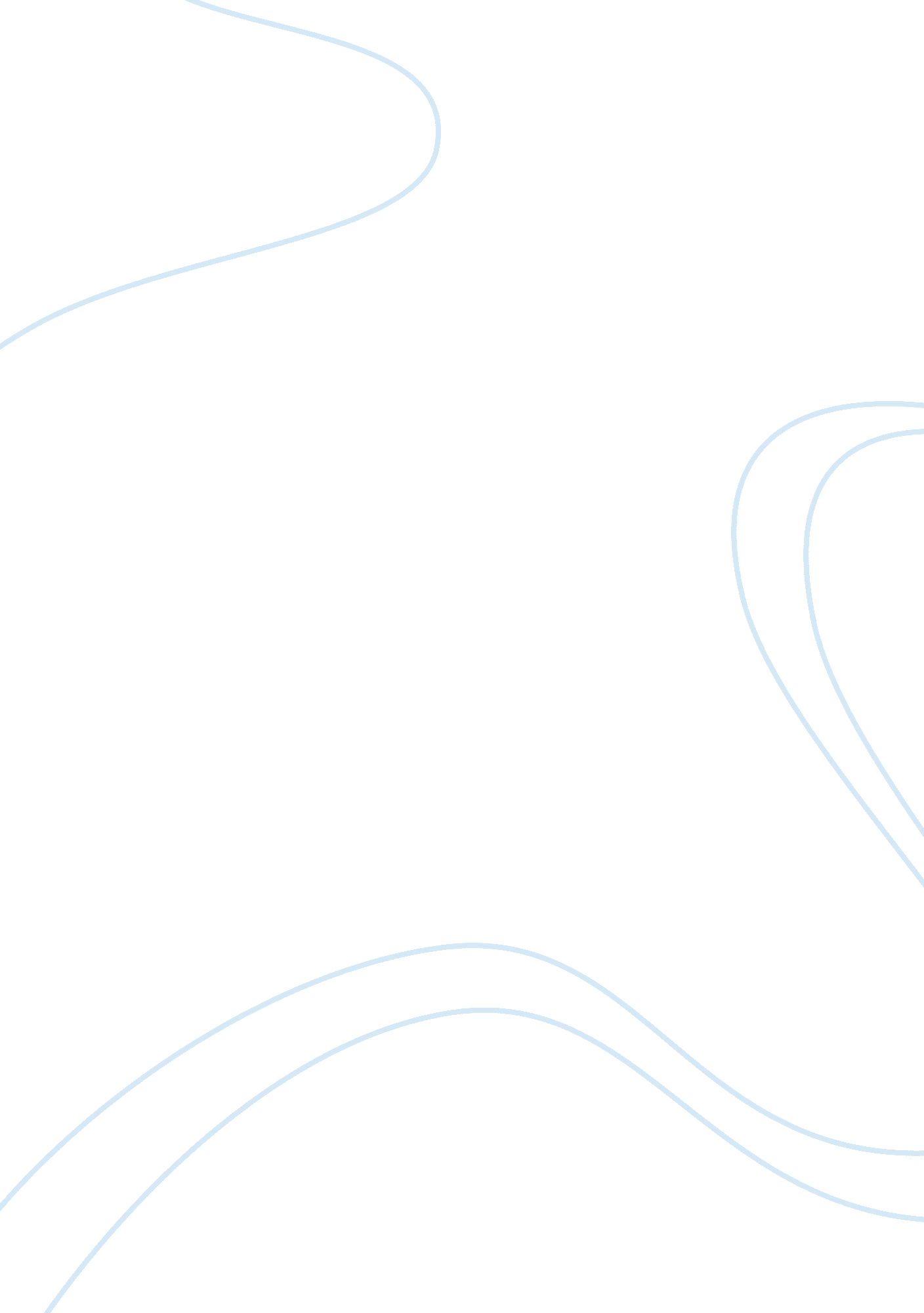 A character that i have found interesting in thursdays child by sonya hartnett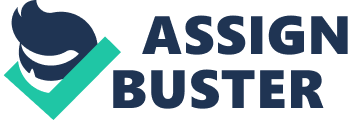 A character that I have found interesting in Thursdays child by Sonya Hartnett is Devon, I found this character interesting because he never quite gives up on his dream of owning a pony, he is very stubborn and shows this by bluntly asking Cable “ would you pay me Mr Cable? ” showing he would only do work if there was a chance that he could get money for his pony. He is also very headstrong and shows this when Audrey complains about Cable he says “ Ill kill him I swear”, showing he is very rash. Another reason I find Devon interesting is the way he always wants to be “ free”, he shows this by riding everywhere on his horse which he says “ you can fly; you can fly like a bird. ” Showing that he likes to go where he wants with his horse, he also thinks that his horse is the best horse in the world and loves riding him “ Devon was an easy bribe, always wanting to go off riding champion” he also talks to the horse telling it how fast he thinks it is, “ you could trash them all, you could thrash them all on three legs” showing he loved his horse and believed it was the greatest in the world. Another point that makes Devon fascinating is the way towards the end of the novel when he sells his horse, this is surprising because of the way he loves the horse and how it “ must have made him ache in every bone for he had loved that creature. ” This shows that Devon really didn’t want to sell his horse but that he though that he had no other option but to do so, he shows that he places his family’s needs above his own and after selling Champion he goes to look for work. Devon appears to be ineffectual in this story for several reasons, when his family is poor and he goes off to work to earn money for himself or his family, we see this near the start of the novel when he goes to work for cable but when he comes back he has no money because he didn’t do a satisfactory job for Mr Cable, And when Da goes to argue with Cable he learns that two of Mr cables pigs had got loose and that he was “ kind” not to charge Devon for them. We also see Devon in this way when he leaves and sells champion to go look for work, none of the family think it was a wise decision, “ so many men are on the road, what if he doesn’t find anything for months? ” and “ That boy shouldn’t have done it”. So the family do not think that Devon leaving and looking for work was a good idea so in that way he failed that too. In conclusion Devon is an interesting character because he gives up everything at the end of the novel 